КЕЙС КЕЗДЕСУ: «Мектепке дейінгі тәрбие мен оқыту процесін                                ұйымдастыру сапасын тиімді басқару»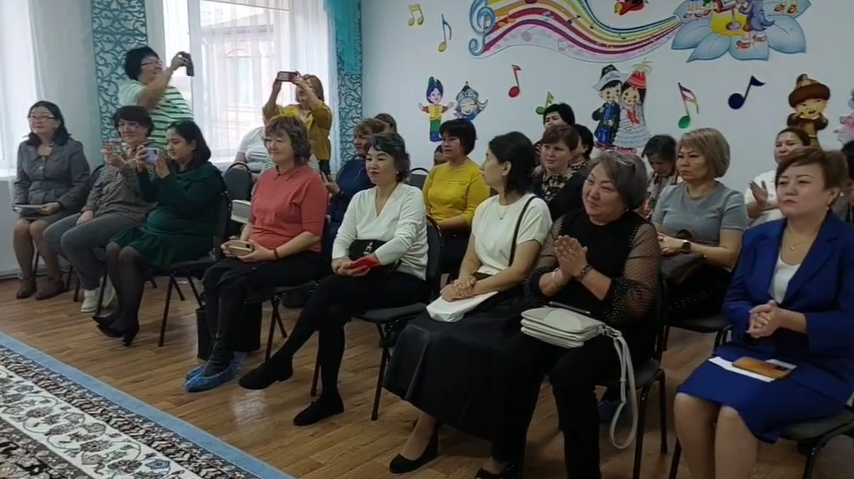 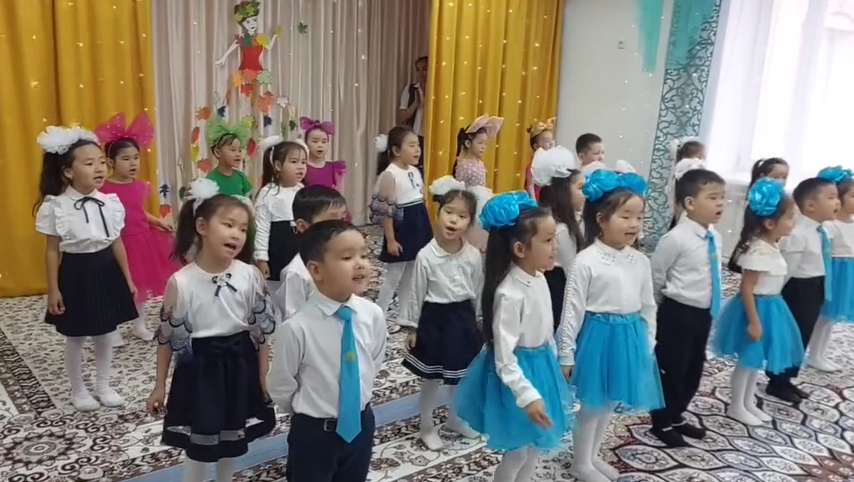 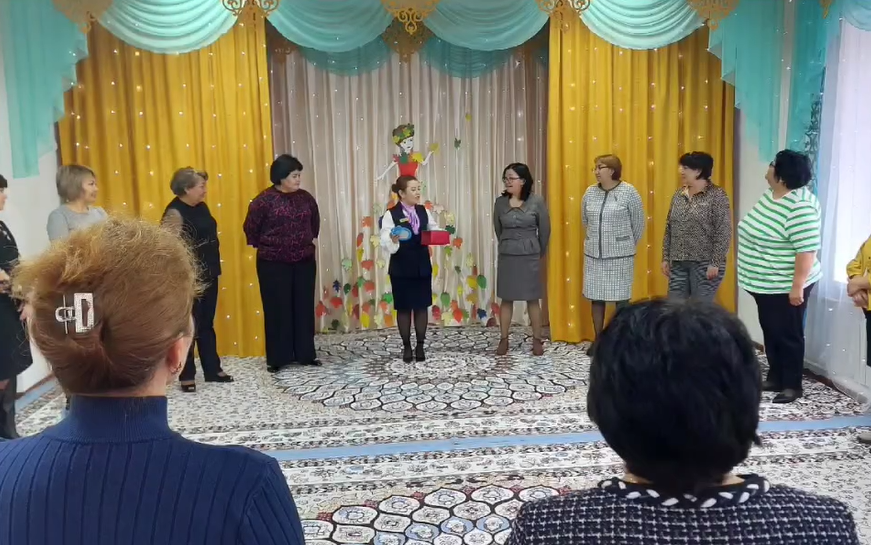 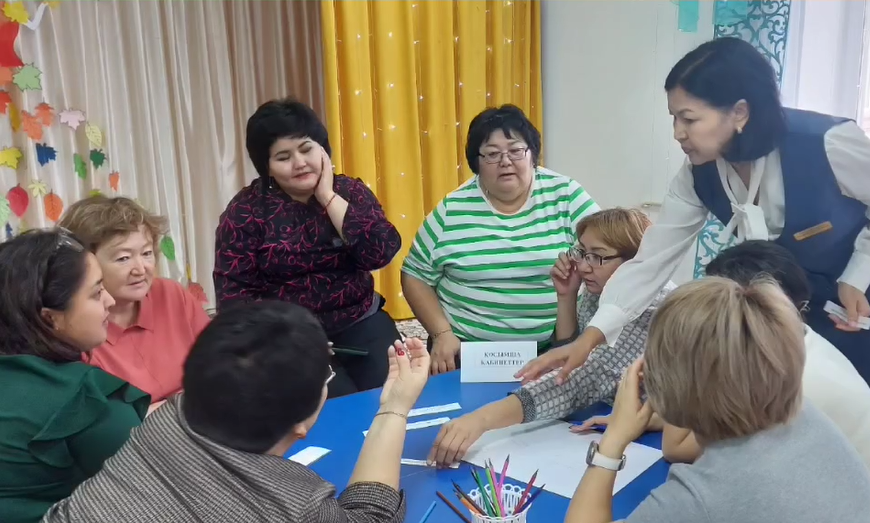 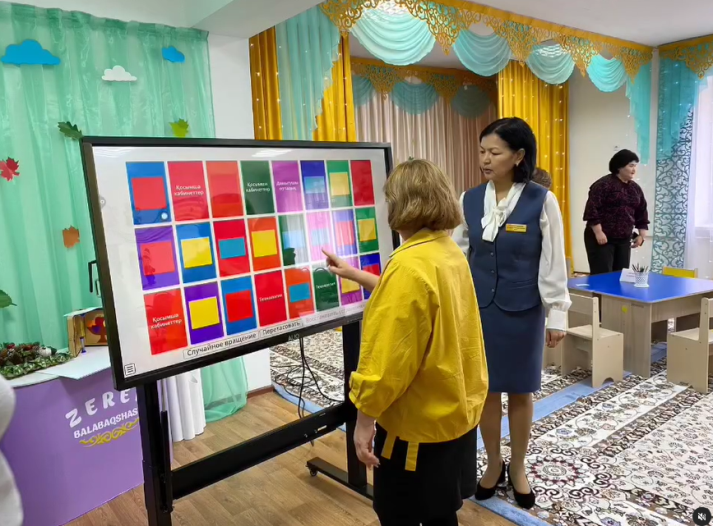 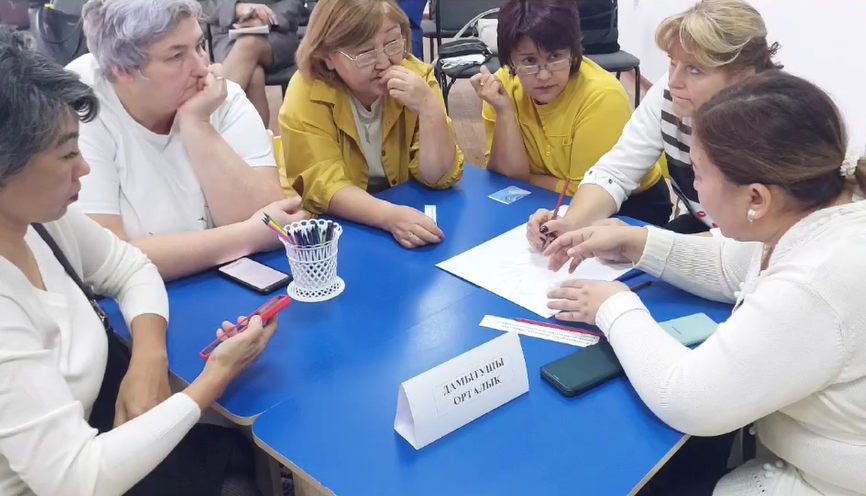 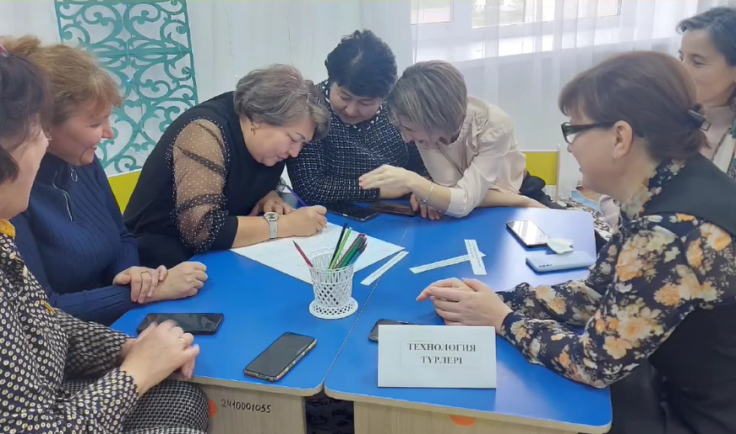 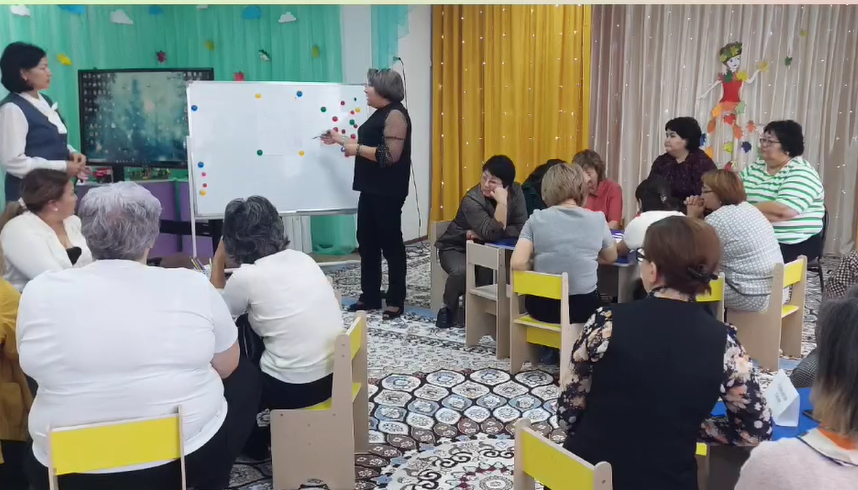 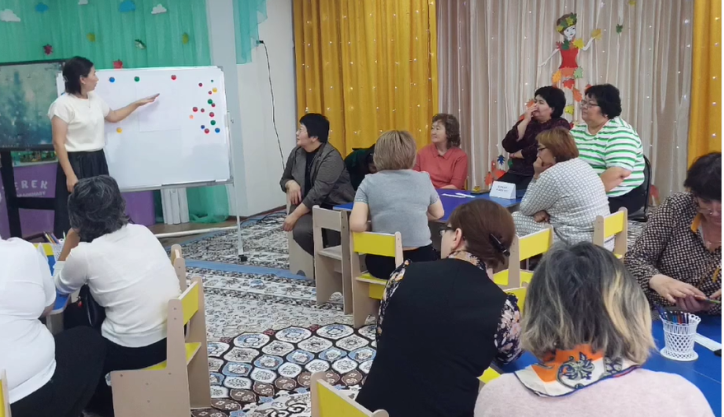 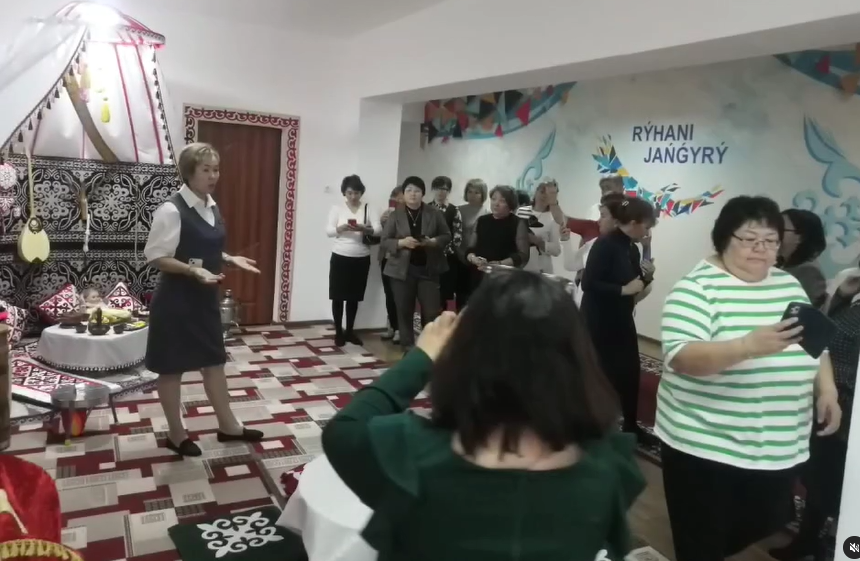 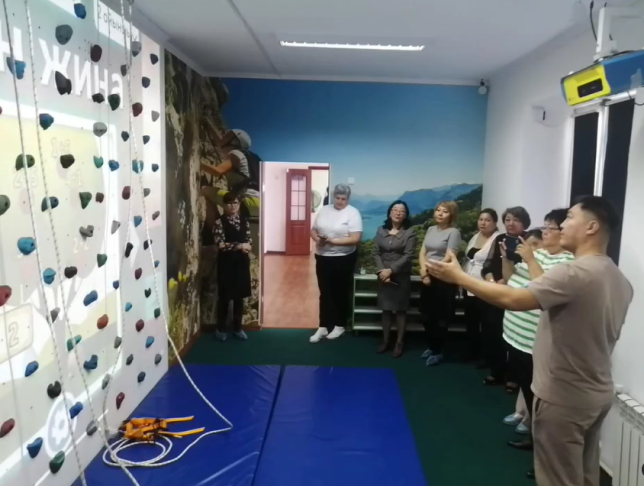 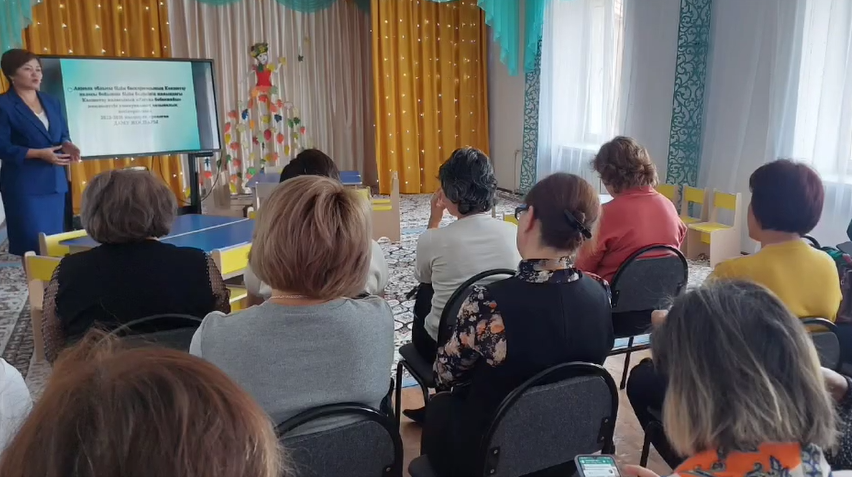 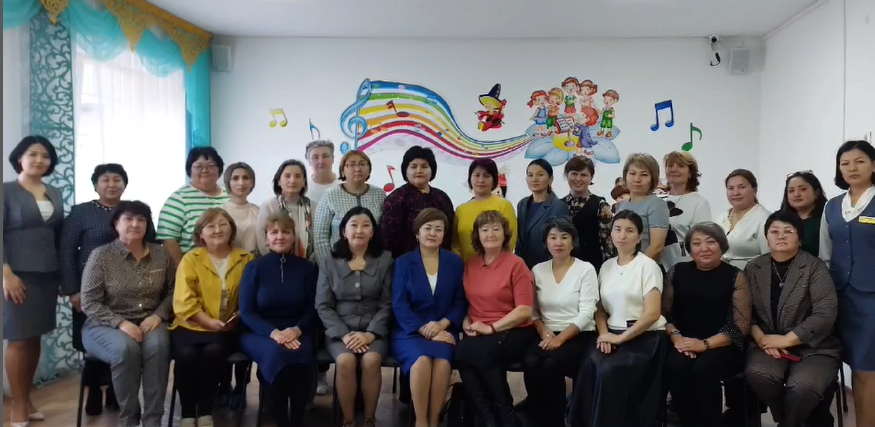 